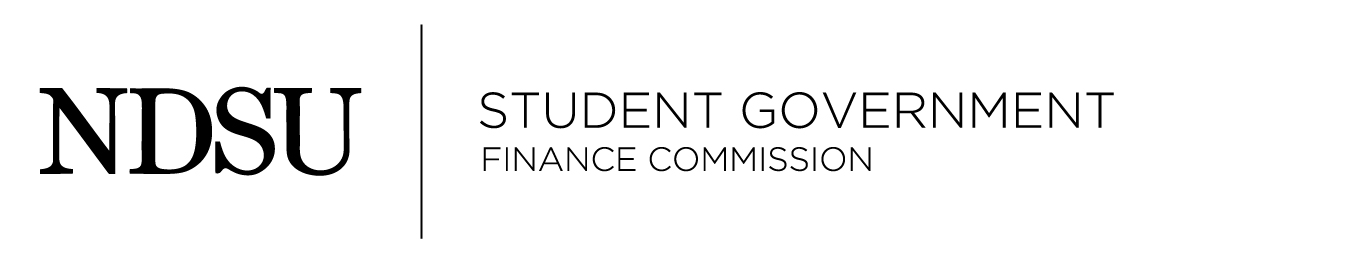 September 7, 2015Meinke Board RoomAGENDACall to Order – 5:02:53 PMRoll Call –  Present: Ricker, Bollinger, Berg, McGuire, Holmquist, Homan, WenzelAbsent: GuoExecutive Announcements – Jay HomanFund numbersCR - $SP – $TORFF – $Reserve – $Assistant Executive Announcements – Mason WenzelUnfinished Business – New Business –SP – 02 – 16 International Students Association (5:20 PM)Preliminary InformationUsually do the International Night in the spring, but decided to do it in the fall. Want to try something new by having ethnic types of foods. Are having representation from many countries such as Japan, Romania, Chile, India, Pakistan, and many more. Will not be charging for the event, but will be charging for the food. They expect 250 people to be in attendance. Moved by Landon on the Contingency of receiving the physical copies of quotes to present Senate- Union Rental: $188, Technician Fees: $63; Catering: $1500; Flags: $50.Seconded by McGuirePasses Unanimously SP – 01 – 16 Pride Alliance (5:30 PM)Preliminary InformationWant to present a Drag Show to promote the club and its members. Discussion about how Food is very limited in our ability to fund what they are asking for. – Commission decided it will not fundMoved McGuire for Advertising: 218; Entertainment: 402Seconded by WenzelPasses unanimouslyCR- 17 – 16 Pride Alliance (5:30 PM)Preliminary InformationRequesting $75 for operating expensesMoved by Ricker Standard Operating Expenses: $75Seconded by McGuirePasses UnanimouslyAnnouncements – Discussion about the Finance Guideline Review CommitteeMoved by RickerSeconded by WenzelPasses UnanimouslyAdjourn – 5:56 PM